РАСПОРЯЖЕНИЕ                                                   18 января  2018 года №1Об определении  для отбывания осужденным обязательных работВ связи с направлением на работу в сельское поселение Султанбековский сельсовет муниципального района Аскинский район Республики Башкортостан по решению Караидельского межрайонного суда Республики Башкортостан   от  05 декабря  2017  года к  250  часам обязательных работ: Принять Низамутдинова Нафика Валинуровича,  25 марта  1983 года рождения, на выполнение благоустроительных работ на территории сельского поселения Султанбековский сельсовет муниципального района Аскинский район Республики Башкортостан с 18 января 2018 года.Ежедневное исполнение работ, учет рабочего времени, контроль исполнения  настоящего распоряжения возложить на управляющего делами сельского поселения Султанбековский сельсовет муниципального района Аскинский район Республики Башкортостан Минигалееву Зилию Данировну.Глава сельского поселения                          И.В.СуфияновБАШҠОРТОСТАН РЕСПУБЛИКАҺЫАСҠЫН  РАЙОНЫМУНИЦИПАЛЬ РАЙОНЫНЫҢСОЛТАНБӘК АУЫЛ СОВЕТЫАУЫЛ  БИЛӘМӘҺЕ ХАКИМИӘТЕ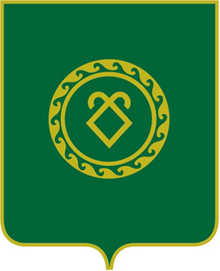 АДМИНИСТРАЦИЯСЕЛЬСКОГО ПОСЕЛЕНИЯСУЛТАНБЕКОВСКИЙ СЕЛЬСОВЕТМУНИЦИПАЛЬНОГО РАЙОНААСКИНСКИЙ РАЙОНРЕСПУБЛИКИ   БАШКОРТОСТАН